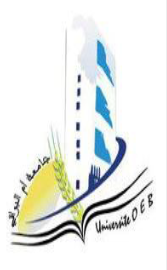                                  جامعة العربي بن مهيدي - أم البواقي-                   كلية العلوم الاقتصادية والعلوم التجارية وعلوم التسيير                                             السنة  أولى جدع مشترك  يوم:    01.12.2020                                                                                                                       المدة: ساعة واحدة                                                                               الامتحان الاستدراكي في مقياس مدخل الاقتصادأولا:  (الإجابة على هذا الجزء تكون في ورقة الامتحان) - أجب بصحيح أو خطأ مع تصحيح الإجابة الخاطئة إن وجدت (07ن) ( 0,5 ن   لصحيح/  خطأ و 1ن للتصحيح)ـــــ يعرف الاقتصادي آدم سميث  (Adem SMITH) الاقتصاد على أنه علم للتبادل.خطأ؛ يعرف الاقتصادي آدم سميث  (Adem SMITH) الاقتصاد على أنه: علم الثروةــــ ارتفاع معدل المردودية  له تأثير سلبي على الاستثمار. خطأ  رتفاع معدل المردودية  له تأثير إيجابي على الاستثمار- يتوافق المعنى الحقيقي للمشكلة الاقتصادية مع ندرة الموارد الاقتصادية والتزايد المستمر لحاجات الأفراد.صحيح - يقسم الاقتصاديون الدخل إلى ثلاثة أنواع: الدخل الأولي، ، التحويلات الحكومية، الدخل الاقتصادي.خطأ ، يقسم الاقتصاديون الدخل إلى ثلاثة أنواع: الدخل الأولي (الاقتصادي)، التحويلات الحكومية، الدخل المتاح- القيمة المضافة هي قيمة الانتاج وقيمة الاستهلاكات الوسيطة.خطأ ، القيمة المضافة هي قيمة الانتاج - قيمة الاستهلاكات الوسيطة.من أدوات قياس وتقييم الانتاج الناتج الوطني الخام (PNB).صحيح